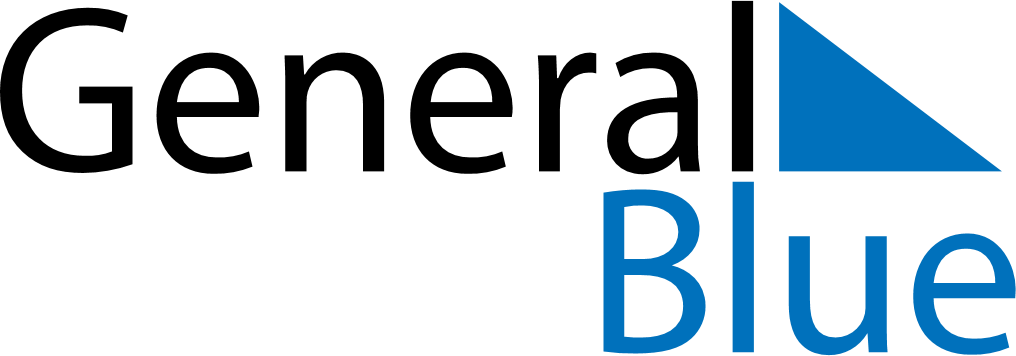 Quarter 4 of 2018 GermanyQuarter 4 of 2018 GermanyQuarter 4 of 2018 GermanyQuarter 4 of 2018 GermanyQuarter 4 of 2018 GermanyQuarter 4 of 2018 GermanyQuarter 4 of 2018 GermanyOctober 2018October 2018October 2018October 2018October 2018October 2018October 2018October 2018October 2018SUNMONMONTUEWEDTHUFRISAT1123456788910111213141515161718192021222223242526272829293031November 2018November 2018November 2018November 2018November 2018November 2018November 2018November 2018November 2018SUNMONMONTUEWEDTHUFRISAT1234556789101112121314151617181919202122232425262627282930December 2018December 2018December 2018December 2018December 2018December 2018December 2018December 2018December 2018SUNMONMONTUEWEDTHUFRISAT12334567891010111213141516171718192021222324242526272829303131Oct 3: National HolidayDec 16: 3. AdventNov 1: All Saints’ DayDec 23: 4. AdventNov 2: All Souls’ DayDec 24: Christmas EveNov 11: Saint MartinDec 25: Christmas DayNov 18: Memorial DayDec 26: Boxing DayNov 21: Day of Prayer and RepentanceDec 31: New Year’s EveNov 25: TotensonntagDec 2: 1. AdventDec 9: 2. Advent